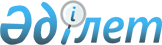 Табиғи монополия субъектісінің инвестициялық бағдарламаны (жобаны) орындау туралы ақпаратының нысанын бекіту туралы
					
			Күшін жойған
			
			
		
					Қазақстан Республикасы Ұлттық экономика министрінің 2014 жылғы 30 желтоқсандағы № 193 бұйрығы. Қазақстан Республикасының Әділет министрлігінде 2015 жылы 5 наурызда № 10393 тіркелді. Күші жойылды - Қазақстан Республикасы Ұлттық экономика министрінің 2015 жылғы 21 шілдедегі № 548 бұйрығымен      Ескерту. Бұйрықтың күші жойылды - ҚР Ұлттық экономика министрінің 21.07.2015 № 548 бұйрығымен.

      «Табиғи монополиялар және реттелетін нарықтар туралы» 1998 жылғы 9 шілдедегі Қазақстан Республикасы Заңының 7-бабының 7-5) тармақшасына сәйкес БҰЙЫРАМЫН:



      1. Қоса беріліп отырған Табиғи монополия субъектісінің инвестициялық бағдарламаны (жобаны) орындау туралы ақпаратының нысаны бекітілсін.



      2. Қазақстан Республикасы Ұлттық экономика министрлігінің Табиғи монополияларды реттеу және бәсекелестікті қорғау комитеті (С.М. Жұманғарин) заңнамада белгіленген тәртіппен:

      1) осы бұйрықты Қазақстан Республикасы Әділет министрлігінде мемлекеттік тіркеуді;

      2) осы бұйрықты «Әділет» ақпараттық құқықтық жүйесінде және мерзімдік баспасөз басылымдарында ресми жариялауды;

      3) осы бұйрықты Қазақстан Республикасы Ұлттық экономика министрлігінің интернет-ресурсында орналастыруды қамтамасыз етсін.



      3. Осы бұйрықтың орындалуын бақылау Қазақстан Республикасы Ұлттық экономика бірінші вице-министрі М.Ә. Құсайыновқа жүктелсін.



      4. Осы бұйрық алғашқы ресми жарияланған күнінен кейін күнтізбелік он күн өткен соң қолданысқа енгізіледі.      Министр                                    Е. Досаев      «КЕЛІСІЛДІ»

      Қазақстан Республикасының

      Ауыл шаруашылығы министрі

      ______________А. Мамытбеков

      2014 жылғы 19 қаңтар      «КЕЛІСІЛДІ»

      Қазақстан Республикасының

      Инвестициялар және даму министрі

      ______________Ә. Исекешев

      2014 жылғы 15 қаңтар      «КЕЛІСІЛДІ»

      Қазақстан Республикасының

      Энергетика министрі

      ______________В. Школьник

      2014 жылғы 30 қаңтар

Қазақстан Республикасы      

Ұлттық экономика министрінің   

2014 жылғы 30 желтоқсандағы № 193

бұйрығымен бекітілген     

Нысан 

___ жылға арналған табиғи монополия субъектісінің инвестициялық

бағдарламаның (жобаның) орындалуы туралы ақпараты *

_____________________________________________________________________

табиғи монополия субъектісінің атауы, қызмет түрі, бағдарламаны (жобаны) кiм бекiттi (бұйрықтың күнi, нөмiрi)кестенің жалғасы
					© 2012. Қазақстан Республикасы Әділет министрлігінің «Қазақстан Республикасының Заңнама және құқықтық ақпарат институты» ШЖҚ РМК
				№ р/сРеттеліп көрсетілетін қызметтердің (тауарлардың, жұмыстардың) жоспарлы және нақты көлемдері туралы ақпаратРеттеліп көрсетілетін қызметтердің (тауарлардың, жұмыстардың) жоспарлы және нақты көлемдері туралы ақпаратРеттеліп көрсетілетін қызметтердің (тауарлардың, жұмыстардың) жоспарлы және нақты көлемдері туралы ақпаратРеттеліп көрсетілетін қызметтердің (тауарлардың, жұмыстардың) жоспарлы және нақты көлемдері туралы ақпаратРеттеліп көрсетілетін қызметтердің (тауарлардың, жұмыстардың) жоспарлы және нақты көлемдері туралы ақпаратРеттеліп көрсетілетін қызметтердің (тауарлардың, жұмыстардың) жоспарлы және нақты көлемдері туралы ақпаратПайдалар мен шығындар туралы есеп**Инвестициялық бағдарламаның (жобаның) сомасыИнвестициялық бағдарламаның (жобаның) сомасыИнвестициялық бағдарламаның (жобаның) сомасыИнвестициялық бағдарламаның (жобаның) сомасы№ р/сРеттеліп көрсетілетін қызметтердің (тауарлардың, жұмыстардың) атауы және қызмет көрсетілетін аумақІс-шара атауыӨлшем бірлігіЗаттай көрсеткіштегі саныЗаттай көрсеткіштегі саныИнвестициялық бағдарлама (жоба) шеңберінде қызмет ұсыну кезеңіПайдалар мен шығындар туралы есеп**ЖоспарФактауытқуауытқудың себептері№ р/сРеттеліп көрсетілетін қызметтердің (тауарлардың, жұмыстардың) атауы және қызмет көрсетілетін аумақІс-шара атауыӨлшем бірлігіжоспарфактИнвестициялық бағдарлама (жоба) шеңберінде қызмет ұсыну кезеңіПайдалар мен шығындар туралы есеп**ЖоспарФактауытқуауытқудың себептері123456789101112* - осы ақпарат табиғи монополиялар салаларында және реттелетін нарықтарда басшылықты іске асырушы уәкілетті органның интернет-ресурсында орналастырылады;

** - пайдалар мен шығындар туралы есеп «Жария мүдделi ұйымдардың (қаржылық ұйымдарынан басқа) жариялауы үшiн жылдық қаржылық есептiлiктiң тiзбесi мен нысандарын бекiту туралы» Қазақстан Республикасы Қаржы министрiнiң 2010 жылғы 20 тамыздағы № 422 бұйрығының 3-қосымшасына сәйкес ұсынылады;

*** - инвестициялық бағдарламаны іске асыру жөніндегі растаушы құжаттарды қоса бере отырып (тиісті шарттардың, келісімшарттардың көшірмелері, орындалған жұмыстарды қабылдау туралы актілер, орындалған жұмыстардың және шығыстардың құны туралы анықтама, шот-фактуралар, мемлекеттік қабылдау комиссияларының пайдалануға қабылдау актілері, ішкі жүкқұжаттар, реттелетін нарық субъектілерінің пайдалануға енгізу және балансқа алу туралы ішкі бұйрықтары).* - осы ақпарат табиғи монополиялар салаларында және реттелетін нарықтарда басшылықты іске асырушы уәкілетті органның интернет-ресурсында орналастырылады;

** - пайдалар мен шығындар туралы есеп «Жария мүдделi ұйымдардың (қаржылық ұйымдарынан басқа) жариялауы үшiн жылдық қаржылық есептiлiктiң тiзбесi мен нысандарын бекiту туралы» Қазақстан Республикасы Қаржы министрiнiң 2010 жылғы 20 тамыздағы № 422 бұйрығының 3-қосымшасына сәйкес ұсынылады;

*** - инвестициялық бағдарламаны іске асыру жөніндегі растаушы құжаттарды қоса бере отырып (тиісті шарттардың, келісімшарттардың көшірмелері, орындалған жұмыстарды қабылдау туралы актілер, орындалған жұмыстардың және шығыстардың құны туралы анықтама, шот-фактуралар, мемлекеттік қабылдау комиссияларының пайдалануға қабылдау актілері, ішкі жүкқұжаттар, реттелетін нарық субъектілерінің пайдалануға енгізу және балансқа алу туралы ішкі бұйрықтары).* - осы ақпарат табиғи монополиялар салаларында және реттелетін нарықтарда басшылықты іске асырушы уәкілетті органның интернет-ресурсында орналастырылады;

** - пайдалар мен шығындар туралы есеп «Жария мүдделi ұйымдардың (қаржылық ұйымдарынан басқа) жариялауы үшiн жылдық қаржылық есептiлiктiң тiзбесi мен нысандарын бекiту туралы» Қазақстан Республикасы Қаржы министрiнiң 2010 жылғы 20 тамыздағы № 422 бұйрығының 3-қосымшасына сәйкес ұсынылады;

*** - инвестициялық бағдарламаны іске асыру жөніндегі растаушы құжаттарды қоса бере отырып (тиісті шарттардың, келісімшарттардың көшірмелері, орындалған жұмыстарды қабылдау туралы актілер, орындалған жұмыстардың және шығыстардың құны туралы анықтама, шот-фактуралар, мемлекеттік қабылдау комиссияларының пайдалануға қабылдау актілері, ішкі жүкқұжаттар, реттелетін нарық субъектілерінің пайдалануға енгізу және балансқа алу туралы ішкі бұйрықтары).* - осы ақпарат табиғи монополиялар салаларында және реттелетін нарықтарда басшылықты іске асырушы уәкілетті органның интернет-ресурсында орналастырылады;

** - пайдалар мен шығындар туралы есеп «Жария мүдделi ұйымдардың (қаржылық ұйымдарынан басқа) жариялауы үшiн жылдық қаржылық есептiлiктiң тiзбесi мен нысандарын бекiту туралы» Қазақстан Республикасы Қаржы министрiнiң 2010 жылғы 20 тамыздағы № 422 бұйрығының 3-қосымшасына сәйкес ұсынылады;

*** - инвестициялық бағдарламаны іске асыру жөніндегі растаушы құжаттарды қоса бере отырып (тиісті шарттардың, келісімшарттардың көшірмелері, орындалған жұмыстарды қабылдау туралы актілер, орындалған жұмыстардың және шығыстардың құны туралы анықтама, шот-фактуралар, мемлекеттік қабылдау комиссияларының пайдалануға қабылдау актілері, ішкі жүкқұжаттар, реттелетін нарық субъектілерінің пайдалануға енгізу және балансқа алу туралы ішкі бұйрықтары).* - осы ақпарат табиғи монополиялар салаларында және реттелетін нарықтарда басшылықты іске асырушы уәкілетті органның интернет-ресурсында орналастырылады;

** - пайдалар мен шығындар туралы есеп «Жария мүдделi ұйымдардың (қаржылық ұйымдарынан басқа) жариялауы үшiн жылдық қаржылық есептiлiктiң тiзбесi мен нысандарын бекiту туралы» Қазақстан Республикасы Қаржы министрiнiң 2010 жылғы 20 тамыздағы № 422 бұйрығының 3-қосымшасына сәйкес ұсынылады;

*** - инвестициялық бағдарламаны іске асыру жөніндегі растаушы құжаттарды қоса бере отырып (тиісті шарттардың, келісімшарттардың көшірмелері, орындалған жұмыстарды қабылдау туралы актілер, орындалған жұмыстардың және шығыстардың құны туралы анықтама, шот-фактуралар, мемлекеттік қабылдау комиссияларының пайдалануға қабылдау актілері, ішкі жүкқұжаттар, реттелетін нарық субъектілерінің пайдалануға енгізу және балансқа алу туралы ішкі бұйрықтары).* - осы ақпарат табиғи монополиялар салаларында және реттелетін нарықтарда басшылықты іске асырушы уәкілетті органның интернет-ресурсында орналастырылады;

** - пайдалар мен шығындар туралы есеп «Жария мүдделi ұйымдардың (қаржылық ұйымдарынан басқа) жариялауы үшiн жылдық қаржылық есептiлiктiң тiзбесi мен нысандарын бекiту туралы» Қазақстан Республикасы Қаржы министрiнiң 2010 жылғы 20 тамыздағы № 422 бұйрығының 3-қосымшасына сәйкес ұсынылады;

*** - инвестициялық бағдарламаны іске асыру жөніндегі растаушы құжаттарды қоса бере отырып (тиісті шарттардың, келісімшарттардың көшірмелері, орындалған жұмыстарды қабылдау туралы актілер, орындалған жұмыстардың және шығыстардың құны туралы анықтама, шот-фактуралар, мемлекеттік қабылдау комиссияларының пайдалануға қабылдау актілері, ішкі жүкқұжаттар, реттелетін нарық субъектілерінің пайдалануға енгізу және балансқа алу туралы ішкі бұйрықтары).* - осы ақпарат табиғи монополиялар салаларында және реттелетін нарықтарда басшылықты іске асырушы уәкілетті органның интернет-ресурсында орналастырылады;

** - пайдалар мен шығындар туралы есеп «Жария мүдделi ұйымдардың (қаржылық ұйымдарынан басқа) жариялауы үшiн жылдық қаржылық есептiлiктiң тiзбесi мен нысандарын бекiту туралы» Қазақстан Республикасы Қаржы министрiнiң 2010 жылғы 20 тамыздағы № 422 бұйрығының 3-қосымшасына сәйкес ұсынылады;

*** - инвестициялық бағдарламаны іске асыру жөніндегі растаушы құжаттарды қоса бере отырып (тиісті шарттардың, келісімшарттардың көшірмелері, орындалған жұмыстарды қабылдау туралы актілер, орындалған жұмыстардың және шығыстардың құны туралы анықтама, шот-фактуралар, мемлекеттік қабылдау комиссияларының пайдалануға қабылдау актілері, ішкі жүкқұжаттар, реттелетін нарық субъектілерінің пайдалануға енгізу және балансқа алу туралы ішкі бұйрықтары).* - осы ақпарат табиғи монополиялар салаларында және реттелетін нарықтарда басшылықты іске асырушы уәкілетті органның интернет-ресурсында орналастырылады;

** - пайдалар мен шығындар туралы есеп «Жария мүдделi ұйымдардың (қаржылық ұйымдарынан басқа) жариялауы үшiн жылдық қаржылық есептiлiктiң тiзбесi мен нысандарын бекiту туралы» Қазақстан Республикасы Қаржы министрiнiң 2010 жылғы 20 тамыздағы № 422 бұйрығының 3-қосымшасына сәйкес ұсынылады;

*** - инвестициялық бағдарламаны іске асыру жөніндегі растаушы құжаттарды қоса бере отырып (тиісті шарттардың, келісімшарттардың көшірмелері, орындалған жұмыстарды қабылдау туралы актілер, орындалған жұмыстардың және шығыстардың құны туралы анықтама, шот-фактуралар, мемлекеттік қабылдау комиссияларының пайдалануға қабылдау актілері, ішкі жүкқұжаттар, реттелетін нарық субъектілерінің пайдалануға енгізу және балансқа алу туралы ішкі бұйрықтары).* - осы ақпарат табиғи монополиялар салаларында және реттелетін нарықтарда басшылықты іске асырушы уәкілетті органның интернет-ресурсында орналастырылады;

** - пайдалар мен шығындар туралы есеп «Жария мүдделi ұйымдардың (қаржылық ұйымдарынан басқа) жариялауы үшiн жылдық қаржылық есептiлiктiң тiзбесi мен нысандарын бекiту туралы» Қазақстан Республикасы Қаржы министрiнiң 2010 жылғы 20 тамыздағы № 422 бұйрығының 3-қосымшасына сәйкес ұсынылады;

*** - инвестициялық бағдарламаны іске асыру жөніндегі растаушы құжаттарды қоса бере отырып (тиісті шарттардың, келісімшарттардың көшірмелері, орындалған жұмыстарды қабылдау туралы актілер, орындалған жұмыстардың және шығыстардың құны туралы анықтама, шот-фактуралар, мемлекеттік қабылдау комиссияларының пайдалануға қабылдау актілері, ішкі жүкқұжаттар, реттелетін нарық субъектілерінің пайдалануға енгізу және балансқа алу туралы ішкі бұйрықтары).* - осы ақпарат табиғи монополиялар салаларында және реттелетін нарықтарда басшылықты іске асырушы уәкілетті органның интернет-ресурсында орналастырылады;

** - пайдалар мен шығындар туралы есеп «Жария мүдделi ұйымдардың (қаржылық ұйымдарынан басқа) жариялауы үшiн жылдық қаржылық есептiлiктiң тiзбесi мен нысандарын бекiту туралы» Қазақстан Республикасы Қаржы министрiнiң 2010 жылғы 20 тамыздағы № 422 бұйрығының 3-қосымшасына сәйкес ұсынылады;

*** - инвестициялық бағдарламаны іске асыру жөніндегі растаушы құжаттарды қоса бере отырып (тиісті шарттардың, келісімшарттардың көшірмелері, орындалған жұмыстарды қабылдау туралы актілер, орындалған жұмыстардың және шығыстардың құны туралы анықтама, шот-фактуралар, мемлекеттік қабылдау комиссияларының пайдалануға қабылдау актілері, ішкі жүкқұжаттар, реттелетін нарық субъектілерінің пайдалануға енгізу және балансқа алу туралы ішкі бұйрықтары).* - осы ақпарат табиғи монополиялар салаларында және реттелетін нарықтарда басшылықты іске асырушы уәкілетті органның интернет-ресурсында орналастырылады;

** - пайдалар мен шығындар туралы есеп «Жария мүдделi ұйымдардың (қаржылық ұйымдарынан басқа) жариялауы үшiн жылдық қаржылық есептiлiктiң тiзбесi мен нысандарын бекiту туралы» Қазақстан Республикасы Қаржы министрiнiң 2010 жылғы 20 тамыздағы № 422 бұйрығының 3-қосымшасына сәйкес ұсынылады;

*** - инвестициялық бағдарламаны іске асыру жөніндегі растаушы құжаттарды қоса бере отырып (тиісті шарттардың, келісімшарттардың көшірмелері, орындалған жұмыстарды қабылдау туралы актілер, орындалған жұмыстардың және шығыстардың құны туралы анықтама, шот-фактуралар, мемлекеттік қабылдау комиссияларының пайдалануға қабылдау актілері, ішкі жүкқұжаттар, реттелетін нарық субъектілерінің пайдалануға енгізу және балансқа алу туралы ішкі бұйрықтары).Инвестициялық бағдарламаны (жобаны) қаржыландырудың нақты шарттары мен мөлшерлері туралы ақпарат (мың теңге)Инвестициялық бағдарламаны (жобаны) қаржыландырудың нақты шарттары мен мөлшерлері туралы ақпарат (мың теңге)Инвестициялық бағдарламаны (жобаны) қаржыландырудың нақты шарттары мен мөлшерлері туралы ақпарат (мың теңге)Инвестициялық бағдарламаны (жобаны) қаржыландырудың нақты шарттары мен мөлшерлері туралы ақпарат (мың теңге)Инвестициялық бағдарламаны (жобаны) орындаудың нақты көрсеткіштерін инвестициялық бағдарламада (жобада) бекітілген көрсеткіштермен салыстыру туралы ақпарат***Инвестициялық бағдарламаны (жобаны) орындаудың нақты көрсеткіштерін инвестициялық бағдарламада (жобада) бекітілген көрсеткіштермен салыстыру туралы ақпарат***Инвестициялық бағдарламаны (жобаны) орындаудың нақты көрсеткіштерін инвестициялық бағдарламада (жобада) бекітілген көрсеткіштермен салыстыру туралы ақпарат***Инвестициялық бағдарламаны (жобаны) орындаудың нақты көрсеткіштерін инвестициялық бағдарламада (жобада) бекітілген көрсеткіштермен салыстыру туралы ақпарат***Инвестициялық бағдарламаны (жобаны) орындаудың нақты көрсеткіштерін инвестициялық бағдарламада (жобада) бекітілген көрсеткіштермен салыстыру туралы ақпарат***Инвестициялық бағдарламаны (жобаны) орындаудың нақты көрсеткіштерін инвестициялық бағдарламада (жобада) бекітілген көрсеткіштермен салыстыру туралы ақпарат***Инвестициялық бағдарламаны (жобаны) орындаудың нақты көрсеткіштерін инвестициялық бағдарламада (жобада) бекітілген көрсеткіштермен салыстыру туралы ақпарат***Инвестициялық бағдарламаны (жобаны) орындаудың нақты көрсеткіштерін инвестициялық бағдарламада (жобада) бекітілген көрсеткіштермен салыстыру туралы ақпарат***Қол жеткізілген нақты көрсеткіштердің инвестициялық бағдарламада (жобада) бекітілген көрсеткіштерден ауытқу себептерінің түсіндірмесіөз қаражаттарыөз қаражаттарыҚарыз қаражаттарыБюджеттік қаражаттарөндірістік көрсеткіштерді жақсарту, % бекітілген инвестициялық бағдарламаға (жобаға) байланысты іске асыру жылдары бойынша өндірістік көрсеткіштерді жақсарту, % бекітілген инвестициялық бағдарламаға (жобаға) байланысты іске асыру жылдары бойынша негізгі қорлардың (активтердің) тозуын төмендету, %, бекітілген инвестициялық бағдарламаға (жобаға) байланысты іске асыру жылдары бойыншанегізгі қорлардың (активтердің) тозуын төмендету, %, бекітілген инвестициялық бағдарламаға (жобаға) байланысты іске асыру жылдары бойыншаысыраптарды төмендету, %, бектілген инвестициялық бағдарламаға (жобаға) байланысты іске асыру жылдары бойыншаысыраптарды төмендету, %, бектілген инвестициялық бағдарламаға (жобаға) байланысты іске асыру жылдары бойыншаавариялық жағдайды төмендету, %, бекітілген инвестициялық бағдарламаға (жобаға) байланысты іске асыру жылдары бойыншаавариялық жағдайды төмендету, %, бекітілген инвестициялық бағдарламаға (жобаға) байланысты іске асыру жылдары бойыншаҚол жеткізілген нақты көрсеткіштердің инвестициялық бағдарламада (жобада) бекітілген көрсеткіштерден ауытқу себептерінің түсіндірмесіАмортизацияПайдаҚарыз қаражаттарыБюджеттік қаражаттарөндірістік көрсеткіштерді жақсарту, % бекітілген инвестициялық бағдарламаға (жобаға) байланысты іске асыру жылдары бойынша өндірістік көрсеткіштерді жақсарту, % бекітілген инвестициялық бағдарламаға (жобаға) байланысты іске асыру жылдары бойынша негізгі қорлардың (активтердің) тозуын төмендету, %, бекітілген инвестициялық бағдарламаға (жобаға) байланысты іске асыру жылдары бойыншанегізгі қорлардың (активтердің) тозуын төмендету, %, бекітілген инвестициялық бағдарламаға (жобаға) байланысты іске асыру жылдары бойыншаысыраптарды төмендету, %, бектілген инвестициялық бағдарламаға (жобаға) байланысты іске асыру жылдары бойыншаысыраптарды төмендету, %, бектілген инвестициялық бағдарламаға (жобаға) байланысты іске асыру жылдары бойыншаавариялық жағдайды төмендету, %, бекітілген инвестициялық бағдарламаға (жобаға) байланысты іске асыру жылдары бойыншаавариялық жағдайды төмендету, %, бекітілген инвестициялық бағдарламаға (жобаға) байланысты іске асыру жылдары бойыншаҚол жеткізілген нақты көрсеткіштердің инвестициялық бағдарламада (жобада) бекітілген көрсеткіштерден ауытқу себептерінің түсіндірмесіАмортизацияПайдаҚарыз қаражаттарыБюджеттік қаражаттарөткен жылдың фактісіағымдағы жылдың фактісіөткен жылдың фактісіағымдағы жылдың фактісіжоспарфактөткен жылдың фактісіағымдағы жылдың фактісіҚол жеткізілген нақты көрсеткіштердің инвестициялық бағдарламада (жобада) бекітілген көрсеткіштерден ауытқу себептерінің түсіндірмесі13141516171819202122232425